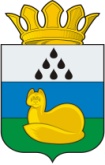 Администрация Уватского муниципального районаПостановление______ 2018 г.                                   с. Уват	№ О подготовке жилищного фонда, объектов социальной сферы иобъектов жилищно-коммунального хозяйствак работе в отопительный период 2018 - 2019 годовВ соответствии с Федеральным законом от 06.10.2003 № 131-ФЗ «Об общих принципах организации местного самоуправления в Российской Федерации», Федеральным законом от 27.07.2010 № 190-ФЗ «О теплоснабжении», Правилами оценки готовности к отопительному периоду, утвержденными приказом Министерства энергетики Российской Федерации от 12.03.2013 № 103 «Об утверждении правил оценки готовности к отопительному периоду», статьей 6 Устава Уватского муниципального района Тюменской области и в целях своевременной и качественной подготовки жилищного фонда, объектов социальной сферы и объектов жилищно-коммунального хозяйства к работе в отопительный период 2018 - 2019 годов:Создать комиссию по оценке готовности жилищного фонда и объектов жилищно-коммунального хозяйства к работе в отопительный период 2018-2019 годов и утвердить ее состав согласно приложению № 1 к настоящему постановлению.Утвердить Положение о комиссии по оценке готовности жилищного фонда и объектов жилищно–коммунального хозяйства к работе в отопительный период 2018-2019 годов согласно приложению № 2 к настоящему постановлению.Утвердить перечень мероприятий по повышению надежности и эффективности работы инженерных систем жилищно-коммунального хозяйства и приведению их в технически исправное состояние на 2018 год, согласно приложению № 3 к настоящему постановлению.Утвердить перечень мероприятий по капитальному ремонту муниципального жилищного фонда на 2018 год, согласно приложению № 4 к настоящему постановлению.Утвердить перечень мероприятий по капитальному ремонту государственного жилищного фонда на 2018 год, согласно приложению № 5 к настоящему постановлению.Управлению градостроительной деятельности и муниципального хозяйства администрации Уватского муниципального района:а) в срок до 20 июля 2018 года разработать и утвердить программу проведения проверки готовности к отопительному периоду 2018-2019 годов теплоснабжающих и теплосетевых организаций, потребителей тепловой энергии, теплопотребляющие установки которых подключены к централизованной системе теплоснабжения Уватского муниципального района, организаций жилищно-коммунального хозяйства и объектов социальной сферы (далее по тексту – Программа проверки готовности к отопительному периоду). Разработанная программа проверки готовности к отопительному периоду должна обеспечить проверку готовности указанных выше организаций и объектов в соответствии с требованиями Правил оценки готовности к отопительному периоду, утвержденных Приказом Министерства энергетики Российской Федерации от 12.03.2013 № 103 «Об утверждении правил оценки готовности к отопительному периоду» (далее по тексту – Правила оценки готовности к отопительному периоду);б) в течение пяти рабочих дней со дня утверждения Программы проведения проверки готовности к отопительному периоду направить копии программы в адрес организаций, относительно которых будет выполняться проверка готовности к отопительному периоду;в) в срок до 30 июля 2018 года организовать совещание специалистов и руководителей администрации Уватского муниципального района, администраций сельских поселений Уватского муниципального района, Муниципальному казённому учреждению «Дирекция по управлению муниципальным хозяйством Уватского муниципального района» (дате по тексту – МКУ «ДМХ УМР»), а также представителей теплоснабжающих и теплопотребляющих организаций Уватского муниципального района, организаций социальной сферы на тему: «Подготовка к отопительному периоду 2018-2019 годов теплоснабжающих и теплопотребляющих организаций потребителей тепловой энергии, теплопотребляющие установки которых подключены к централизованной системе теплоснабжения Уватского муниципального района, организаций жилищно-коммунального хозяйства и объектов социальной сферы Уватского муниципального района»;МКУ «ДМХ УМР»:а) с 20 июля 2018 года осуществлять постоянный контроль за подготовкой объектов жилищно-коммунального хозяйства, жилищного фонда и объектов социальной сферы к отопительному периоду 2018-2019 годов с ежемесячным предоставлением в Департамент жилищно-коммунального хозяйства Тюменской области отчета о ходе подготовки объектов по форме 1-ЖКХ (зима), утвержденной Постановлением Федеральной службы государственной статистки от 27.02.2006 № 7 «Об утверждении статистического инструментария для организации Росстроем статистического наблюдения за подготовкой жилищно-коммунального хозяйства в работе в зимних условиях» (срок предоставления отчета до 05 числа месяца, следующего за отчетным, период предоставления отчета: с 01 июля 2018 года по 01 декабря 2019 года);б) в срок до 20 августа 2018 года обеспечить контроль выполнения мероприятий по подготовке объектов жилищно-коммунального хозяйства, потребителей тепловой энергии, теплопотребляющие установки которых подключены к централизованной системе теплоснабжения Уватского муниципального района, а также объектов социальной сферы;в) в срок до 30 августа 2018 года подготовить следующую документацию о проведении проверки готовности к отопительному периоду для предоставления в комиссию по оценке готовности жилищного фонда и объектов жилищно-коммунального хозяйства к работе в отопительный период 2018-2019 годов (далее по тексту – Комиссия), образованную в соответствии с пунктом 2 Правил оценки готовности к отопительному периоду Федеральной службой по экологическому, технологическому и атомному надзору:выданные акты проверки готовности к отопительному периоду 2018-2019 годов по каждой проверяемой организации;выданные паспорта готовности к отопительному периоду 2018-2019 годов по каждой проверяемой организации;документацию, предоставленную проверяемыми организациями (потребителями тепловой энергии), подтверждающую готовность к отопительному периоду 2018-2019 годов в соответствии с требованиями Программы проведения проверки готовности к отопительному периоду и разделами III и IV Правил оценки готовности к отопительному периоду;план по локализации и ликвидации аварийных ситуаций в системе теплоснабжения Уватского муниципального района согласно подпункта 1 пункта 18 раздела V Правил оценки готовности к отопительному периоду;система электронного моделирования аварийных ситуаций систем теплоснабжения Уватского муниципального района согласно подпункту 1 пункта 18 раздела V Правил оценки готовности к отопительному периоду;порядок мониторинга состояния системы теплоснабжения согласно подпункту 2 пункта 18 раздела V Правил оценки готовности к отопительному периоду;механизм оперативно-диспетчерского управления в системе теплоснабжения Уватского муниципального района согласно подпункту 3 пункта 18 раздела V Правил оценки готовности к отопительному периоду;г) в срок до 30 августа 2018 года обеспечить выполнение мероприятий по повышению надежности и эффективности работы инженерных систем ЖКХ и приведению их в технически исправное состояние, указанных в Перечне мероприятий по повышению надежности и эффективности работы инженерных систем жилищно - коммунального хозяйства и приведению их в технически исправное состояние на 2018 год, согласно приложению № 3 к настоящему постановлению;д) обеспечить в срок до 30 августа 2018 года выполнение мероприятий по капитальному ремонту муниципального и государственного жилищного фонда Уватского муниципального района, указанных в Перечне мероприятий по капитальному ремонту муниципального и государственного жилищного фонда на 2018 год, согласно приложению № 4 к настоящему постановлению;Руководителям организаций независимо от организационно-правовых форм собственности, имеющим на балансе или любом другом законном праве объекты жилищно-коммунального хозяйства, используемые для оказания на территории Уватского муниципального района услуг теплоснабжения, водоснабжения, водоотведения рекомендовать: а) в срок до 30 августа 2018 года создать в необходимом объеме и номенклатуре резерв материально-технических ресурсов для оперативного устранения неисправностей и аварий на объектах жилищно-коммунального хозяйства;б) в срок до 10 августа 2018 года организациям, осуществляющим эксплуатацию тепловых энергоустановок (котельных), обеспечивающих теплоснабжение объектов жилищно-коммунального хозяйства, жилищного фонда и социальных объектов, обеспечить прохождение персоналом, эксплуатирующим тепловые энергоустановки, аттестации в соответствии с подпунктом 2.3.20 Правил технической эксплуатации тепловых энергоустановок, утвержденных Приказом Министерства энергетики России от 24.03.2003 № 115 «Об утверждении Правил технической эксплуатации тепловых энергоустановок», и получение удостоверений об аттестации в органе государственного энергетического надзора, дающих право производить работы с тепловыми энергоустановками;в) в срок до 20 августа 2018 года организациям, эксплуатирующим котельные, обеспечивающие теплоснабжение объектов жилищно-коммунального хозяйства, жилищного фонда и социальных объектов, использующие в качестве основного или резервного топлива нефть или уголь, обеспечить наличие нормативного запаса топлива, рассчитанного в соответствии с Порядком определения нормативов запасов топлива на источниках тепловой энергии, утвержденном Приказом Министерства энергетики Российской Федерации от 10.08.2012 № 377 «О порядке определения нормативов технологических потерь при передаче тепловой энергии, теплоносителя, нормативов удельного расхода топлива при производстве тепловой энергии, нормативов запасов топлива на источниках тепловой энергии (за исключением источников тепловой энергии, функционирующих в режиме комбинированной выработки электрической и тепловой энергии), в том числе в целях государственного регулирования цен (тарифов) в сфере теплоснабжения» (Зарегистрировано в Минюсте России 28.11.2012 N 25956) (далее по тексту – Порядок определения нормативов запасов топлива на котельных) и предоставить в МКУ «ДМХ УМР» утвержденные расчеты нормативных запасов топлива для каждой котельной, определенных в соответствии с требованиями Порядка определения нормативов запасов топлива на котельных, и справки об имеющихся запасах топлива на котельных по состоянию на дату предоставления документов;г) в срок до 20 августа 2018 года организациям, эксплуатирующим подземные источники водоснабжения, обеспечивающие теплоснабжение объектов жилищно-коммунального хозяйства, жилищного фонда и социальных объектов, обеспечить наличие действующей лицензии на право добычи подземных вод в соответствии с требованиями Закона Российской Федерации от 21.02.1992 № 2395-1 «О недрах»;д) в срок до 20 августа 2018 года теплоснабжающими и теплосетевыми организациями, осуществляющими свою деятельность в одной системе теплоснабжения, должны быть заключены соглашения об управлении системой теплоснабжения в соответствии с требованиями раздела IX Правил организации теплоснабжения в Российской Федерации, утвержденных Постановлением Правительства Российской Федерации от 08.08.2012 № 808 «Об организации теплоснабжения в Российской Федерации и о внесении изменений в некоторые акты Правительства Российской Федерации», частью 5 статьи 18 Федерального закона от 27.07.2010 № 190-ФЗ «О теплоснабжении», подпунктом 1 пункта 13 раздела III Правил оценки готовности к отопительному периоду;е) в срок до 1 сентября 2018 года обеспечить выполнение мероприятий по подготовке к отопительному периоду, подлежащих проверке в соответствии с пунктом 13 Правил оценки готовности и предоставление в Комиссию документации, необходимой в соответствии с требованиями Программы проведения проверки готовности к отопительному периоду и Правил оценки готовности к отопительному периоду;ж) в срок до 1 сентября 2018 года организациям жилищно-коммунального хозяйства, эксплуатирующим объекты теплоснабжения, водоснабжения, водоотведения, предоставляющим услуги объектам жилищно-коммунального хозяйства, жилищному фонду и социальным объектам, обеспечить наличие заключенных договоров на поставку топливно-энергетических ресурсов (топлива для котельных, электрической энергии) и отсутствие задолженности перед организациями, осуществляющими поставку топливно-энергетических ресурсов;з) в срок до 1 сентября 2018 года организациям, эксплуатирующим котельные, обеспечивающие теплоснабжение объектов жилищно-коммунального хозяйства, жилищного фонда и социальных объектов, использующие в качестве основного топлива природный газ, обеспечить получение у организации, осуществляющей поставку природного газа, разрешения на пуск газа.Руководителям предприятий, организаций и учреждений – потребителей тепловой энергии в срок до 1 сентября 2018 года обеспечить проведение мероприятий, подлежащих проверке в соответствии пунктом 16 Правил оценки готовности к отопительному сезону, и предоставление в Комиссию документации, необходимой в соответствии с требованиями Программы проведения проверки готовности к отопительному периоду и Правил оценки готовности к отопительному периоду.Отделу финансов администрации Уватского муниципального района обеспечить финансирование расходов на выполнение мероприятий по повышению надежности и эффективности работы инженерных систем жилищно-коммунального хозяйства и приведению их в технически исправное состояние, а также мероприятий по ремонту муниципального и государственного жилищного фонда Уватского муниципального района в рамках средств, предусмотренных в бюджете Уватского муниципального района на 2018 год.11. Сектору делопроизводства, документационного обеспечения и контроля Аппарата Главы администрации Уватского муниципального района (А.Ю. Васильева) настоящее постановление:а) обнародовать путем размещения на информационных стендах в местах, установленных администрацией Уватского муниципального района.б) разместить на сайте Уватского муниципального района в сети «Интернет».12. Настоящее постановление вступает в действие со дня его обнародования и распространяет свое действие на правоотношения возникшие с 1 января 2018 года.13. Контроль за исполнением настоящего постановления возложить на первого заместителя Главы администрации Уватского муниципального района.Глава 									               С.Г. ПутминПриложение № 1 к постановлению администрации Уватского муниципального района от 03 июля 2018 г. №129Состав комиссии по оценке готовности жилищного фонда и объектов жилищно-коммунального хозяйства к работе в отопительный период 2018-2019 годов Приложение № 2 к постановлению администрацииУватского муниципального района от 03 июля 2018 г. №129Положение о комиссии по оценке готовности жилищного фонда и объектов жилищно - коммунального хозяйства к работе в отопительный период 2018-2019 годовОБЩИЕ ПОЛОЖЕНИЯКомиссия по оценке готовности жилищного фонда и объектов жилищно - коммунального хозяйства к работе в отопительный период 2018-2019 годов (далее по тексту – Комиссия) создается для координации действий предприятий и организаций независимо от организационно-правовых форм собственности, имеющих на балансе или любом другом законном праве объекты жилищного фонда или объекты жилищно - коммунального хозяйства, используемые для предоставления услуг теплоснабжения, водоснабжения, водоотведения организациям жилищно-коммунального хозяйства, жилищного фонда и социальным объектам, а также проверке готовности указанных выше организаций (объектов) к работе в отопительный период 2018-2019 годов в соответствии с требованиями Правил оценки готовности к отопительному периоду, утвержденных Приказом Министерства энергетики Российской Федерации от 12.03.2013 № 103 (далее по тексту – Правила оценки готовности к отопительному периоду).В своей деятельности комиссия руководствуется Конституцией Российской Федерации, Федеральными законами, Указами и распоряжениями Президента Российской Федерации, Правительства Российской Федерации, постановлениями и распоряжениями Губернатора Тюменской области, Правительства Тюменской области, Уставом Уватского муниципального района Тюменской области, постановлениями и распоряжениями администрации Уватского муниципального района, а также настоящим Положением.Основные задачи и функции Комиссии Комиссия обеспечивает контроль за ходом подготовки жилищного фонда и объектов жилищно-коммунального хозяйства к работе в отопительный период 2018-2019 годов, в том числе по следующим аспектам:а) реализация Программы проведения проверки готовности к отопительному периоду;б) создание резервов материально-технических ресурсов для оперативного устранения неисправностей и аварий на объектах жилищного фонда и объектах жилищно-коммунального хозяйства;в) обеспечение объектов жилищно-коммунального хозяйства топливом в объемах утвержденных нормативов запасов топлива, рассчитанных в соответствии с Порядком определения нормативов запасов топлива на источниках тепловой энергии, утвержденном Приказом Министерства энергетики Российской Федерации от 10.08.2012 № 377.Комиссия выполняет проверку готовности теплоснабжающих и теплосетевых организаций, потребителей тепловой энергии, теплопотребляющие установки которых подключены к централизованной системе теплоснабжения Уватского муниципального района (в случае выбора способа управления многоквартирным домом управляющей компанией, выполняется проверка управляющей компании), организаций жилищно-коммунального хозяйства (организации, обеспечивающие теплоснабжение, водоснабжение, водоотведение жилищного фонда, социальных объектов на территории Уватского муниципального района) и объектов социальной сферы. В результате проверки Комиссия готовит и выдает акты проверки готовности к отопительному периоду, которые составляются не позднее одного дня с даты завершения проверки, и паспорта готовности к отопительному периоду, которые должны быть оформлены в течение 15 дней с даты подписания соответствующего акта проверки готовности к отопительному периоду.Сроки проведения проверки определяются программой проведения проверки готовности к работе в отопительный период 2017-2018 годов теплоснабжающих и теплосетевых организаций, потребителей тепловой энергии, теплопотребляющие установки которых подключены к централизованной системе теплоснабжения Уватского муниципального района, организаций жилищно-коммунального хозяйства и объектов социальной сферы, которая должна быть разработана и утверждена в срок до 20 июня 2018 года.Права КомиссииДля осуществления своей деятельности Комиссия имеет право:а) разрабатывать предложения по выполнению мероприятий по своевременной подготовке жилищного фонда и объектов жилищно-коммунального хозяйства к работе в отопительный период 2018-2019 годов;б) при необходимости затребовать необходимые документы;в) подготавливать и выдавать акты проверки готовности к отопительному периоду 2018-2019 годов;г) привлекать к проведению проверок представителей организаций и предприятий независимо от их ведомственной принадлежности.Состав комиссии и организация ее работыВ состав Комиссии входят председатель Комиссии, заместитель председателя Комиссии, секретарь Комиссии, члены Комиссии.Руководит работой Комиссии первый заместитель Главы администрации Уватского муниципального района, председатель комиссии (в случае его отсутствия – заместитель председателя Комиссии). Заседания Комиссии и работа Комиссии организуются в соответствии с Программой проведения проверки готовности к отопительному периоду, утверждаемой администрацией Уватского муниципального района. Заседания Комиссии оформляются протоколом.Организационное обеспечение работы Комиссии возлагается на муниципальное казённое учреждение «Дирекция по управлению муниципальным хозяйством Уватского муниципального района».Заседание Комиссии считается правомочным, если на нем присутствуют более половины ее членов.Решения Комиссии принимаются простым большинством голосов присутствующих на заседании членов Комиссии и оформляются протоколом, который подписывает председательствующий на заседании. При равенстве голосов членов Комиссии голос председательствующего на заседании является решающим.Порядок и условия принятия решения Комиссией Результаты проверки оформляются Актом проверки готовности к отопительному периоду, который составляется не позднее одного рабочего дня с даты завершения проверки.При наличии у Комиссии замечаний к выполнению требований готовности, предусмотренных в подпунктах 1, 7, 9 и 10 пункта 13 и подпунктов 8, 13, 14 и 17 пункта 16 Правил оценки готовности к отопительному периоду, к Акту проверки готовности к отопительному периоду прилагается перечень замечаний с указанием сроков их устранения. При наличии у Комиссии замечаний, перечисленных к выполнению требований готовности, предусмотренных в подпунктах 2-6, 8, 11-14 пункта 13 и подпунктов 1-7, 9-12, 15-16 пункта 16 Правил оценки  готовности к отопительному периоду, к Акту проверки готовности к отопительному периоду прилагается  перечень замечаний без указания сроков их устранения, при этом организация, получившая акт проверки готовности к отопительному периоду с приложенным перечнем замечаний без указания сроков их устранения, обязуется устранить выявленные замечания до начала отопительного периода 2018-2019 годов. Акт проверки готовности к отопительному периоду оформляется в соответствии с приложением № 1 к Правилам оценки готовности к отопительному периоду.5.3. В течение 15 дней с даты подписания Акта проверки готовности к отопительному периоду в случае, если объект проверки готов к отопительному периоду, а также в случае, если замечания к требованиям по готовности, выданные комиссией, устранены в срок, выдается Паспорт готовности к отопительному периоду, оформленный в соответствии с приложением № 2 к Правилам оценки готовности к отопительному периоду.Обязанности и ответственность членов Комиссии Члены Комиссии обязаны:а) присутствовать на заседаниях Комиссии, участвовать в обсуждении рассматриваемых вопросов и выработке решений;б) при невозможности присутствия на заседании заблаговременно извещать об этом секретаря Комиссии;в) в случае необходимости направлять секретарю Комиссии свое мнение по повестке дня в письменном виде;г) участвовать в проверке готовности теплоснабжающих и теплосетевых организаций, потребителей тепловой энергии, теплопотребляющие установки которых подключены к централизованной системе теплоснабжения Уватского муниципального района, организаций жилищно-коммунального хозяйства (организации, обеспечивающие теплоснабжение водоснабжение, водоотведение жилищного фонда и социальных объектов на территории Уватского муниципального района) и объектов социальной сферы.Члены Комиссии несут ответственность за принятые решения в соответствии с действующим законодательством.Приложение № 3к постановлению администрацииУватского муниципального района от 03 июля 2018 г. №129Перечень мероприятий по повышению надежности и эффективности работы инженерных систем жилищно - коммунального хозяйства и приведению их в технически исправное состояние на 2018 год* - мероприятия, переходящие с 2017 годаПриложение № 4к постановлению администрацииУватского муниципального района от 03 июля 2018 г. №129Перечень мероприятий по капитальному ремонту муниципального жилищного фонда на 2018 год  Приложение № 5к постановлению администрацииУватского муниципального района от 03 июля 2018 г. №129 Перечень мероприятий по капитальному ремонту государственного жилищного фонда на 2018 годДолжностьФ.И.О.Председатель комиссии: Председатель комиссии: Первый заместитель Главы администрации Уватского муниципального районаМитрюшкин Леонид ВалерьевичЧлены комиссии:Члены комиссии:Заместитель председателя комиссии:Директор МКУ «Дирекция по  управлению муниципальным хозяйством Уватского муниципального района»Лыков Андрей Николаевич Начальник управления градостроительной деятельности и муниципального хозяйства администрации Уватского муниципального районаОборовский Евгений ЯковлевичСпециалист 1 категории сектора по гражданской обороне, защите населения и территории от чрезвычайных ситуаций администрации Уватского муниципального районаОгородников Александр ВасильевичГлава сельского поселения Уватского муниципального района (по согласованию)По территориальной принадлежности проверяемых объектовСекретарь комиссии:Секретарь комиссии:Главный инженер МКУ «Дирекция по  управлению муниципальным хозяйством Уватского муниципального района»Амышев Вячеслав Николаевич№ п/пНаименование мероприятийНатуральные показатели (диаметр, мм протяженность, м количество, шт)*Затраты на изготовление сметной документации, тыс.руб.Затраты на осуществление технадзора (стройконтроля), тыс.руб.СМР, тыс.руб.Всего, тыс.руб. (7=4+5+6)1234567ТеплоснабжениеТеплоснабжениеТеплоснабжениеТеплоснабжениеТеплоснабжениеТеплоснабжениеТеплоснабжение1  Ремонт оборудования котельной №5,  расположенной по адресу: п. Туртас ул. Юность комсомольскаяУстройство и закрытие монтажного проема в стенах, замена котла - 2шт, замена трубопроводной обвязки и запорной арматуры - 1 компл, временный перенос кабельных линий с частичной заменой.2444,0002444,0002Ремонт сетей теплоснабжения, расположенных по адресу: п. Туртас ул. Юность комсомольская от котельной №5ППУ Ø110мм - 600м.п. 620,000620,0003Ремонт топливных систем котельных, расположенных по адресам: с.Алымка, с.Красный Яр, с. Горнослинкино, с.Осинник, п. Першино, с.Солянка Уватского района Тюменской области.353 м3 - элементов топливных систем. Чистка с утилизацией отложений в соответствии с разработанного паспорта отхода.1100,0001100,0004  Ремонт оборудования котельной №4,  расположенной по адресу: с. Уват (левый берег)замена котла - 2шт (Вк-21), замена трубопроводной обвязки и запорной арматуры - 1 компл, временный перенос кабельных линий с частичной заменой, замена насосов циркуляционных, замена щитов электрических.2000,0002000,0005Ремонт сетей теплоснабжения, расположенных по адресу: с. Уват ул. Ершева, ул. Октябрьская, от ул. Дзержинского до здания котельной (ул. Ленина 75А) ППУ Ø76мм - 800м3000,0003000,0006Ремонт сетей теплоснабжения, расположенных по адресу: д. Алымка ул. Механизаторов от д. 1 до д. 17ППУ Ø76мм - 138м, Ø57мм - 117, Ø32мм - 145.2000,0002000,0007  Ремонт оборудования котельной,  расположенной по адресу: д. Алымка замена котла - 1шт, замена запорной арматуры - 1 компл, временный перенос кабельных линий с частичной заменой.1400,0001400,0008Ремонт сетей теплоснабжения, расположенных по адресу: с. Красный Яр ул. Советская от д. 9 до ул. ЛеснаяППУ Ø76мм - 1360м1800,0001800,0009  Ремонт котельной,  расположенной по адресу: с. Красный Ярзамена подводящего кабеля СИБ - 30м180,000180,00010  Ремонт оборудования котельной - замена трубы отводящей отработанные газы,  расположенной по адресу: д. СолянкаЗамена трубы - изолированная 1шт. H=10м. D=352мм1100,0001100,00011  Ремонт оборудования котельной,  расположенной по адресу: д. СолянкаЗамена горелки - 1шт900,000900,00012Ремонт теплотрассы - утепление, расположенной по адресу: с.ДемьянскоеППУ Ø76мм - 108м310,000310,00013Ремонт теплотрассы - утепление, расположенной по адресу: п. МугенППУ Ø76мм - 100м290,000290,000ИТОГО:ИТОГО:ИТОГО:ИТОГО:ИТОГО:ИТОГО:17144,000ВодоснабжениеВодоснабжениеВодоснабжениеВодоснабжениеВодоснабжениеВодоснабжениеВодоснабжение1Ремонт сетей водоснабжения, расположенных по адресу: с. Уват ул.: Первомайская от дома №20 до дома №26, от Гайдара до ул.Первомайская, Ленина 123.ПЭ Ø110мм - 173м, ПЭ Ø63мм - 100м, ПЭ Ø32мм - 35м1100,0001100,0002Ремонт водозабора, расположенного по адресу: п. ПершиноУстройство ограждения территории - 140м.400,000400,0003Ремонт оборудования водозабора, расположенного по адресу: п. ПершиноДополнительное утепление трубопровода - 12м, установка узла подключения набора воды для пожарных автомобилей300,000300,0004Ремонт водозаборной колонки, расположенного по адресу: с. Демьянское ул. ПодгорнаяУстановка теплого бокса на колодец - 1шт.9898,000Итого:1898,000  Водоотведение  Водоотведение  Водоотведение  Водоотведение  Водоотведение  Водоотведение  Водоотведение1Ремонт оборудования КНС, расположенной по адресу: п. Туртас ул. Ленина 37вЗамена насосов фекальных 2шт, установка системы диспетчеризации, управления и сигнализации, ремонт подводящего трубопровода - 100м Ø150мм.1000,0001000,0002Установка канализационного колодца, расположенного по адресу: с. Демьянское ул. ПолеваяКолодец ж/б 1500мм - 1шт180,000180,0003Установка канализационного колодца, расположенного по адресу: п. МугенКолодец ж/б 1500мм - 1шт180,000180,000Итого:1360,00ВСЕГО:ИТОГО:20402,000№ п/пМесторасположение объектаЭтажность/ Количество квартирГод постройки/ ПлощадьФорма собственности№, дата свидетельства о государственной регистрации права собственности№, дата выписки из реестра муниципальной собственностиВиды работСумма, тыс.руб.1234567891Тюменская область,Уватский район, п. Туртас, ул.Харьковская, д.7, кв.21/2-/46муниципальнаяВыписка №147-МФ от 27.07.2017г.Ремонт кровли, фундамента, фасада, замена оконных и дверных блоков, ремонт полов, стен, потолков, инж.сетей 980,0002Тюменская область, Уватский район,с. Солянка,ул.Молодежная, д.3, кв.11/2-/60,8муниципальнаяВыписка №149-МФ от 27.07.2017г.Ремонт кровли, фундамента, фасада, замена оконных и дверных блоков, ремонт полов, стен, потолков, инж.сетей 626,5613Тюменская область, Уватский район, п.Туртас, ул. Туртасская, д.1 кв.41/4-/25муниципальнаяВыписка №013-МФ от 22.02.2018г.Ремонт кровли, фундамента, фасада, замена оконных и дверных блоков, ремонт полов, стен, потолков, инж.сетей 730,0004Тюменская область, Уватский район, п.Туртас, ул. Строителей, д.7 кв.11/2-/23,8муниципальнаяВыписка №178-МФ от 27.07.2017г.Ремонт кровли, фундамента, фасада, замена оконных и дверных блоков, ремонт полов, стен, потолков, инж.сетей 657,439Итого:2994,000№ п/пМесторасположение объектаЭтажность/ Количество квартирГод постройки/ ПлощадьФорма собственности№, дата свидетельства о государственной регистрации права собственности*№, дата выписки из реестра государственной собственностиВиды работСумма, тыс.руб.1234567891Тюменская область, Уватский район, п. Туртас, ул. Победы, д.11е, кв. 192/24-/35,2гос. жил. фонд72-72-08/012/2013-25618271/09-1от 11.12.2017Ремонт отопления, отделочные работы.110,00Итого:110,00